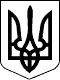 99 СЕСІЯ  ЩАСЛИВЦЕВСЬКОЇ СІЛЬСЬКОЇ РАДИ7 СКЛИКАННЯРІШЕННЯ29.08.2019 р.                                          №1829с. ЩасливцевеПро передачу в оренду АТ "ХЕРСОНОБЛЕНЕРГО" земельної ділянки.Розглянувши клопотання АКЦІОНЕРНОГО ТОВАРИСТВА "ХЕРСОНОБЛЕНЕРГО" (ідентифікаційний код юридичної особи - 05396638) вих.. №*** від 24.07.2019 р., про передачу в оренду на 49 років земельної ділянки, та додані документи, враховуючи власне рішення 92 сесії Щасливцевської сільської ради 7 скликання №1637 від 29.05.2019 р. «Про затвердження проекту землеустрою щодо відведення земельної ділянки в оренду» та листи відділу у Генічеському районі Головного управління Держгеокадастру у Херсонській області №18-21-0.25-451/109-18 від 18.09.2019 р. та №*** від 25.07.2019 р.,  керуючись Постановою Кабінету Міністрів України №220 від 03.03.2014 р. "Про затвердження Типового договору оренди землі" (з відповідними змінами) та приписами Закону України "Про оренду землі", Земельного кодексу України, Податкового кодексу України, ст. 26 Закону України "Про місцеве самоврядування в Україні", сесія Щасливцевської сільської ради ВИРІШИЛА:1. З метою будівництва опори 13А в створі опор №13 та №14 ПЛ-10 кВ Л-683 ПС-10/35 кВ «Генгорка», згідно договору про приєднання №*** від 22.02.2018 р., укладеного з ТОВ «УКРЮГСЕРВІС», передати в оренду АКЦІОНЕРНОМУ ТОВАРИСТВУ "ХЕРСОНОБЛЕНЕРГО" (ідентифікаційний код юридичної особи - 05396638), строком на 49 (сорок дев’ять) років, земельну ділянку з кадастровим номером - 6522186500:04:001:1636, площею 0,0005 га., з цільовим призначенням - для розміщення, будівництва, експлуатації та обслуговування будівель і споруд об'єктів передачі електричної та теплової енергії (КВЦПЗ - 14.02) розташованої по вул. Набережна в с. Генічеська Гірка Генічеського району Херсонської області, встановивши орендну плату за її користування у розмірі 3 % від її нормативної грошової оцінки на рік (до розроблення технічної документації з нормативної грошової оцінки земель населеного пункту с. Генічеська Гірка, та введення її у дію відповідно до вимог законодавства, розмір орендної плати розраховувати від вартості земельної ділянки визначеної на підставі середньої базової вартість земель по населеному пункту с. Генічеська Гірка (що у 2019 році становить – 133,08 гривень)).2. Доручити сільському голові Плохушко В.О. на виконання цього рішення укласти відповідні договори оренди землі за формою визначеною Постановою Кабінету Міністрів України №220 від 03.03.2014 р. "Про затвердження Типового договору оренди землі" (з відповідними змінами).3. Контроль за виконанням цього рішення покласти на Постійну комісію Щасливцевської сільської ради з питань регулювання земельних відносин та охорони навколишнього середовища.Сільський голова                                                      В. ПЛОХУШКО